Zał. 3 do RegulaminuUmowa uczestnictwa w projekcie „Praca środowiskowa drogą do podniesienia samodzielności osób z niepełnosprawnościami” realizowanym w ramach konkursu pn. „Sięgamy po sukces” (konkurs nr 1/2021),  zwana dalej Umową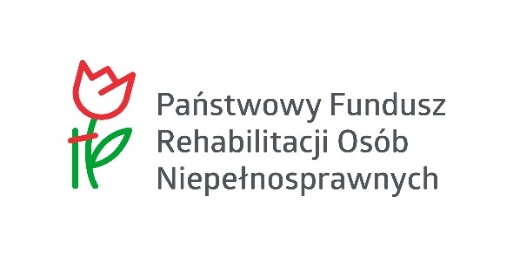 zawarta w dniu ……………………………….…. w ……..………….., pomiędzy: Stowarzyszeniem ……………………………………...Adres: ……………………………………………………….REGON: ………………..………..KRS: ………………………..…….. e-mail: …………………………..reprezentowanym przez: ……………..………………. – ………….………………… zwanym dalej „Stowarzyszeniem”: a Panią/Panem…………………………………………………………..zamieszkałą/ym………………………………………………………..PESEL: …………………….………………………………………………..e-mail: ……………………………………………………………………..nr telefonu: ……………………………………………………………..zwaną/ym dalej  „Uczestnikiem Projektu/Rodzicem/Opiekunem prawnym Uczestnika Projektu”działającym w imieniu własnym/jako przedstawiciel ustawowy nieletniego lub ubezwłasnowolnionego Uczestnika ProjektuImię i nazwisko: ……………………………………………….…………………….PESEL: ……………………………………………………zwanymi dalej każda z osobna Stroną lub łącznie Stronami§ 1 Przedmiot umowyPrzedmiotem niniejszej umowy jest udzielenie wsparcia Uczestnikowi Projektu, 
tj. zapewnienie zajęć terapeutycznych w formie terapii indywidualnej prowadzonej 
w środowisku domowym (dalej Wsparcie). Zajęcia, o których mowa w ust. 1 mają na celu zwiększenie samodzielności Uczestnika Projektu, a forma prowadzonych zajęć będzie dostosowana do Uczestnika Projektu, biorąc pod uwagę jego deficyty i możliwości.§ 2 Okres udzielania WsparciaWsparcie będzie udzielane przez okres od dnia podpisania Umowy, nie później niż do dnia 20.03.2023 r.Dokładne dni i godziny udzielania Wsparcia zostaną ustalone pomiędzy Uczestnikiem Projektu/Rodzicem/Opiekunem prawnym Uczestnika Projektu, a Terapeutą wskazanym przez Stowarzyszenie do udzielania Wsparcia.Przydzielenie lub realizacja innej liczby godzin wsparcia niż wskazane w formularzu zgłoszeniowym nie może być przedmiotem roszczeń Uczestnika Projektu/Rodzica/Opiekuna prawnego Uczestnika Projektu - Stowarzyszenie nie jest zobowiązane do ich zapewnienia na warunkach wynikających z Umowy.§ 3 Prawa i obowiązki StowarzyszeniaStowarzyszenie zobowiązuje się do zapewnienia wykwalifikowanych terapeutów 
z odpowiednim wykształceniem, przygotowaniem i doświadczeniem zawodowym niezbędnym do udzielania Wsparcia.Stowarzyszenie zobowiązuje się do przygotowanie Indywidualnego Planu Działania (IPD) dla Uczestnika Projektu uwzględniającego jego indywidualne predyspozycje, obszary deficytowe Uczestnika Projektu.Stowarzyszenie zobowiązuje się do udostępnienia Uczestnikowi Projektu /Rodzicowi/Opiekunowi prawnemu Uczestnika Projektu opracowanego IPD oraz uzgadnianiu z nim celów terapeutycznych (biorąc pod uwagę możliwości Uczestnika Projektu oraz biorąc pod uwagę fachową wiedzę terapeuty).Stowarzyszenie zobowiązuje się do umożliwienia zgłaszania uwag Uczestnikowi Projektu/Rodzicowi/Opiekunowi prawnemu Uczestnika Projektu odnośnie prowadzonego Wsparcia na adresy e-mail podane w ogłoszeniu rekrutacyjnym.§ 4 Prawa i obowiązki Uczestnika Projektu/Rodzica/Opiekuna prawnego Uczestnika ProjektuUczestnik Projektu/Rodzic/Opiekun prawny Uczestnika Projektu zobowiązuje się do współdziałaniu z terapeutów przy udzielaniu Wsparcia, w szczególności osiągnięcia celów terapeutycznych wynikających z IPD.Uczestnik Projektu/Rodzic/Opiekun prawny Uczestnika Projektu zobowiązuje się do zapewnienia miejsca do prowadzenia zajęć terapeutycznych.Informowania Stowarzyszenie o wszelkich okolicznościach uniemożliwiających udzielenia Wsparcia Uczestnikowi Projektu, w tym w szczególności zmiany danych teleadresowych Uczestnika Projektu.Uczestnik Projektu/Rodzic/Opiekun prawny Uczestnika Projektu zobowiązuje się do stosowania się do zaleceń terapeuty.Uczestnik Projektu/Rodzic/Opiekun prawny Uczestnika Projektu zobowiązuje się podpisywania kart ewidencji godzin wsparcia udzielanego Uczestnikowi Projektu.Uczestnik Projektu/Rodzic/Opiekun prawny Uczestnika Projektu zobowiązuje się do poddania kontrolom, audytom i badaniom ewaluacyjnym prowadzonym w ramach Projektu, zarówno przez Stowarzyszenie, PFRON, jak i inne podmioty upoważnione do kontroli realizacji Projektu.§ 5 Opłaty z tytułu realizacji UmowyZ tytułu realizacji Umowy Stowarzyszeniu przysługuje wynagrodzenie w wysokości 13 zł brutto za każdą godzinę zrealizowanego Wsparcia. Uczestnik Projektu/Rodzic/Opiekun prawny Uczestnika Projektu zobowiązuje się do zapłaty wynagrodzenia z tytułu udzielonego wsparcia w terminie 7 dni od dnia otrzymania rachunku/faktury. Przez  datę otrzymanie rachunku/faktury rozumie się datę jej przesłania na adres e-mail podany w danych kontaktowych.Uczestnik Projektu/Rodzic/Opiekun prawny Uczestnika wyraża zgodę na przesyłanie faktury/rachunku w postaci elektronicznej bezpośrednio na adres e-mail.Rozliczenie godzin wsparcia następować będzie comiesięcznie, z zastrzeżeniem, że ostatnia faktura/rachunek zostanie wystawiona/y za okres do 20 marca 2023 r. Opóźnienie dłuższe niż 21 dni w dokonywaniu płatności, daje prawo do wstrzymania przez Stowarzyszenie udzielania Wsparcia lub rozwiązania Umowy. § 6 Rozwiązanie UmowyUmowa może zostać rozwiązana przez każdą ze Stron z zachowaniem 2-tygodniowego okresu wypowiedzenia.Stowarzyszenie możliwość rozwiązania Umowy ze skutkiem natychmiastowym 
w przypadku:nie przestrzegania przez Uczestnika Projektu/Rodzica/Opiekuna prawnego Uczestnika Projektu warunków niniejszej Umowy;utratę przez Uczestnika Projektu statusu uprawniającego go do uczestnictwa 
w Projekcie zgodnie z Regulaminem rekrutacji w projekcie „Praca środowiskowa drogą do podniesienia samodzielności osób z autyzmem”;Braku regulowania opłat z tytułu uczestnictwa w Projekcie w terminach wynikających 
z Umowy; Zaistnienie sytuacji zagrażających zdrowiu lub życiu Terapeuty;Rozwiązanie umowy o dofinansowanie Projektu.Rozwiązanie Umowy nie zwalnia Uczestnika Projektu/Rodzica/Opiekuna prawnego Uczestnika Projektu z obowiązku do poddania się badaniom i kontrolom, o których mowa w § 4 oraz uregulowania płatności za dotychczas zrealizowane zajęcia.§ 7 Ochrona danych osobowychNa podstawie art. 13 ust.1 i 2 Rozporządzenia Parlamentu Europejskiego i Rady (UE) 2016/679 z dnia 27 kwietnia 2016 r. w sprawie ochrony osób fizycznych w związku z przetwarzaniem danych osobowych i w sprawie swobodnego przepływu tych danych oraz uchylenia dyrektywy 95/46/WE Stowarzyszenie informuje, iż:a)	Administratorem danych osobowych uczestników Projektu oraz ich rodziców/opiekunów prawnych jest Stowarzyszenie,b)	Wszelkie  wiadomości dotyczące przetwarzania danych osobowych należy kierować na adres poczty elektronicznej Stowarzyszenia.c)	Dane przetwarzamy w celu przeprowadzenia rekrutacji do Projektu i dla potrzeb jego realizacji oraz kontroli i audytów prowadzonych przez PFRON i audytora zewnętrznego.d)	Podanie danych osobowych jest konieczne do udziału Projekcie. Podstawą prawną przetwarzania danych osobowych jest niezbędność wykonania zasad konkursu organizowanego przez PFRON „Sięgamy po sukces” (art. 6 ust. 1 lit. b RODO).  e)	Każda osoba, która przekaże swoje dane ,ma prawo żądania dostępu do swoich danych, ich poprawiania, usunięcia, ograniczenia przetwarzania, a po zakończeniu umowy prawo sprzeciwu wobec przetwarzania.f)	W przypadku gdyby Stowarzyszenie przetwarzała dane w sposób niewłaściwy, kandydat/uczestnik ma prawo wniesienia skargi do organu nadzorczego – Prezesa Urzędu Ochrony Danych Osobowych.g)	Dane osobowe nie będą przetwarzane w sposób zautomatyzowany (nie ma profilowania) przez okres niezbędny do prawidłowego rozliczenia Projektu.§ 8 Postanowienia końcoweStrony zobowiązują się dążyć do polubownego rozstrzygania wszelkich sporów mogących wyniknąć w związku z realizacją Umowy.W przypadku niemożliwości rozstrzygnięcia sporu w trybie określonym w ust. 1, spory mogące wyniknąć na tle niniejszej Umowy będą rozstrzygane przez sąd powszechny właściwy miejscowo dla siedziby Stowarzyszenia.Wszelkie zmiany Umowy wymagają formy pisemnej pod rygorem nieważności, 
z wyjątkiem sytuacji wskazanych w Umowie.Umowa została sporządzona w dwóch jednobrzmiących egzemplarzach – po  jednym egzemplarzu dla każdej ze stron. W sprawach nie uregulowanych niniejszą Umową mają zastosowanie obowiązujące 
-przepisy  Kodeksu cywilnego.………………………………………………				………………………………………………			Uczestnik Projektu/Rodzic/						StowarzyszenieOpiekun prawny Uczestnika Projektu